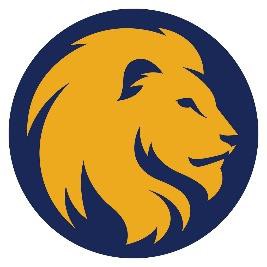 MUS 152-211Applied Saxophone Course Syllabus: Summer II 2022INSTRUCTOR INFORMATIONProfessor:  Dr. Chris BeatyOffice location:  Music Building 218Office Hours: by appointmentOffice Phone: 903.886.5302University Email Address: chris.beaty@tamuc.eduCOURSE INFORMATIONTexts & Materials:ALL Students are required to have a metronome (or metronome app) for technical repetition/rhythmic improvement and an electronic tuner (or tuner app) to improve intonation. Texts and music for the course will vary depending on the student’s level of proficiency.  Students are expected to purchase a small amount of music each semester as well as have 3-4 high quality reeds in playable condition, quality reed holder, saxophone and sax accessories in working condition and a notebook at each lesson.General Areas of StudyTone Production, Breathing, Intonation, Articulation, Rhythm, Technique, Embouchure, Selecting and Adjusting reeds, Practice Techniques, Pedagogy, and Jazz Studies (including improvisation).Student Learning Outcomes1.  Demonstrate the basics of musical performance with special attention to rhythm, tone quality, range, musical phrasing, intonation, and style2.  Demonstrate the ability to perform music from different stylistic periods3.  Demonstrate the ability to perform music in varied key signatures, keys, and meter signatures4.  Demonstrate the ability to perform all major and minor scales in the designated formCOURSE REQUIREMENTS                   ScalesMajor, minor (natural, harmonic, melodic), and chromatic.  Additional scale/mode studies include:dorian, phrygian, lydian, mixolydian, locrian, whole tone, and diminished.  Arpeggios and scales in thirds and fourths and additional scales/arpeggio patterns may also be included under scale studies.Saxophone MajorsSaxophone majors taking summer term lessons are required to perform on woodwind juries and/or prepare a public performance to be graded at the end of the semester.  Absence or tardiness from a jury/recital will negatively affect your grade. Instructional MethodsThe primary mode of instruction for Applied Saxophone is the weekly, face-to-face lesson.  In the lesson, emphasis is placed on the technical and musical development of the student through a series of etudes, patterns and literature.Student Responsibilities or Tips for Success in the Course In addition to the weekly lesson, students are expected to practice daily in order to progress towards their musical goals.  Active listening to related musical genres should also be a daily part of your practice routine.GRADINGFinal grades in this course will be based on the following scale: A = 90%-100%B = 80%-89%C = 70%-79%D = 60%-69%F = 59% or BelowAssessmentsGrading assessment is based on attendance, preparation, progress, and performance of study materials to include repertoire works, etudes, scale/mode studies and any other fundamental exercises as assigned by the professor.  You will be assigned a weekly grade in lessons (80%) based on the above criteria and along with your jury/public performance grade (20%). Since this is only a 5 week term please do not miss any scheduled lessons and if an emergency or health problem arises please notify me as soon as possible. Tardiness will be recorded and will negatively affect your grade. Note:  Please be warmed up before your lesson so we can make the best use of your lesson time.TECHNOLOGY REQUIREMENTSLMSAll course sections offered by Texas A&M University-Commerce have a corresponding course shell in the myLeo Online Learning Management System (LMS). Below are technical requirementsLMS Requirements:https://community.brightspace.com/s/article/Brightspace-Platform-RequirementsLMS Browser Support: https://documentation.brightspace.com/EN/brightspace/requirements/all/browser_suppo rt.htmYouSeeU Virtual Classroom Requirements: https://support.youseeu.com/hc/en-us/articles/115007031107-Basic-System- RequirementsACCESS AND NAVIGATIONYou will need your campus-wide ID (CWID) and password to log into the course. If you do not know your CWID or have forgotten your password, contact the Center for IT Excellence (CITE) at 903.468.6000 or helpdesk@tamuc.edu.Note: Personal computer and internet connection problems do not excuse the requirement to complete all course work in a timely and satisfactory manner. Each student needs to have a backup method to deal with these inevitable problems. These methods might include the availability of a backup PC at home or work, the temporary use of a computer at a friend's home, the local library, office service companies, Starbucks, a TAMUC campus open computer lab, etc.COMMUNICATION AND SUPPORTIf you have any questions or are having difficulties with the course material, please contact your Instructor.Technical SupportIf you are having technical difficulty with any part of Brightspace, pleasecontact Brightspace Technical Support at 1-877-325-7778. Other support options can be found here:https://community.brightspace.com/support/s/contactsupportCOURSE AND UNIVERSITY PROCEDURES/POLICIESCourse Specific Procedures/PoliciesAttendanceStudents should notify the instructor 24 hours or more in advance if they will be absent from a lesson.  Lessons that have not been properly canceled in advance are considered unexcused absences.  There will be no rescheduling of unexcused absences.  Lessons that have to be postponed by the instructor will be rescheduled.  I understand that emergencies do arise but the student should be able to provide documentation in most cases.     Syllabus Change PolicyThe syllabus is a guide. Circumstances and events, such as student progress, may make it necessary for the instructor to modify the syllabus during the semester. Any changes made to the syllabus will be announced in advance.University Specific ProceduresStudent ConductAll students enrolled at the University shall follow the tenets of common decency and acceptable behavior conducive to a positive learning environment. The Code of Student Conduct is described in detail in the Student Guidebook. http://www.tamuc.edu/Admissions/oneStopShop/undergraduateAdmissions/studentGuidebook.as pxStudents should also consult the Rules of Netiquette for more information regarding how to interact with students in an online forum: https://www.britannica.com/topic/netiquetteTAMUC AttendanceFor more information about the attendance policy please visit the Attendance webpage and Procedure 13.99.99.R0.01. http://www.tamuc.edu/admissions/registrar/generalInformation/attendance.aspxhttp://www.tamuc.edu/aboutUs/policiesProceduresStandardsStatements/rulesProcedur es/13students/academic/13.99.99.R0.01.pdfAcademic IntegrityStudents at Texas A&M University-Commerce are expected to maintain high standards of integrity and honesty in all of their scholastic work. For more details and the definition of academic dishonesty see the following procedures:Undergraduate Academic Dishonesty 13.99.99.R0.03http://www.tamuc.edu/aboutUs/policiesProceduresStandardsStatements/rulesProcedur es/13students/undergraduates/13.99.99.R0.03UndergraduateAcademicDishonesty.pdfGraduate Student Academic Dishonesty 13.99.99.R0.10http://www.tamuc.edu/aboutUs/policiesProceduresStandardsStatements/rulesProcedur es/13students/graduate/13.99.99.R0.10GraduateStudentAcademicDishonesty.pdfStudents with Disabilities-- ADA StatementThe Americans with Disabilities Act (ADA) is a federal anti-discrimination statute that provides comprehensive civil rights protection for persons with disabilities. Among other things, this legislation requires that all students with disabilities be guaranteed a learning environment that provides for reasonable accommodation of their disabilities. If you have a disability requiring an accommodation, please contact:Office of Student Disability Resources and ServicesTexas A&M University-Commerce Gee Library- Room 162Phone (903) 886-5150 or (903) 886-5835Fax (903) 468-8148Email: studentdisabilityservices@tamuc.eduWebsite: Office of Student Disability Resources and Serviceshttp://www.tamuc.edu/campusLife/campusServices/studentDisabilityResourcesAndServ ices/Nondiscrimination NoticeTexas A&M University-Commerce will comply in the classroom, and in online courses, with all federal and state laws prohibiting discrimination and related retaliation on the basis of race, color, religion, sex, national origin, disability, age, genetic information or veteran status. Further, an environment free from discrimination on the basis of sexual orientation, gender identity, or gender expression will be maintained.Campus Concealed Carry StatementTexas Senate Bill - 11 (Government Code 411.2031, et al.) authorizes the carrying of a concealed handgun in Texas A&M University-Commerce buildings only by persons who have been issued and are in possession of a Texas License to Carry a Handgun.Qualified law enforcement officers or those who are otherwise authorized to carry a concealed handgun in the State of Texas are also permitted to do so. Pursuant to Penal Code (PC) 46.035 and A&M-Commerce Rule 34.06.02.R1, license holders may not carry a concealed handgun in restricted locations.For a list of locations, please refer to the Carrying Concealed Handguns On Campus document and/or consult your event organizer.Web url: http://www.tamuc.edu/aboutUs/policiesProceduresStandardsStatements/rulesProcedur es/34SafetyOfEmployeesAndStudents/34.06.02.R1.pdfPursuant to PC 46.035, the open carrying of handguns is prohibited on all A&M- Commerce campuses. Report violations to the University Police Department at 903- 886-5868 or 9-1-1.A&M-Commerce Supports Students’ Mental HealthThe Counseling Center at A&M-Commerce, located in the Halladay Building, Room 203, offers counseling services, educational programming, and connection to community resources for students. Students have 24/7 access to the Counseling Center’s crisis assessment services by calling 903-886-5145. For more information regarding Counseling Center events and confidential services, please visit www.tamuc.edu/counsel